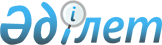 Өскемен қалалық мәслихатының 2018 жылғы 14 ақпандағы № 26/9-VI "Өскемен қалалық мәслихатының аппараты" мемлекеттік мекемесінің қызметтік куәлігін беру қағидаларын және оның сипаттамасын бекіту туралы" шешімінің күші жойылды деп тану туралыШығыс Қазақстан облысы Өскемен қалалық мәслихатының 2020 жылғы 3 маусымдағы № 56/3-VI шешімі. Шығыс Қазақстан облысының Әділет департаментінде 2020 жылғы 11 маусымда № 7185 болып тіркелді
      ЗҚАИ-ның ескертпесі.

      Құжаттың мәтінінде түпнұсқаның пунктуациясы мен орфографиясы сақталған.
      Қазақстан Республикасының 2016 жылғы 6 сәуірдегі "Құқықтық актілер туралы" Заңының 50-бабының 2 тармағына Өскемен қалалық мәслихаты ШЕШІМ ҚАБЫЛДАДЫ: 
      1. Өскемен қалалық мәслихатының 2018 жылғы 14 ақпандағы № 26/9-VI "Өскемен қалалық мәслихатының аппараты" мемлекеттік мекемесінің қызметтік куәлігін беру қағидаларын және оның сипаттамасын бекіту туралы" (Нормативтік құқықтық актілерді мемлекеттік тіркеу тізілімінде № 5518 болып тіркелген, Қазақстан Республикасы нормативтік құқықтық актілерінің эталондық бақылау банкінде электрондық түрде 2018 жылғы 14 наурызда жарияланған) шешімінің күші жойылды деп танылсын.
      2. Осы шешім оның алғашқы ресми жарияланған күнінен кейін күнтізбелік он күн өткен соң қолданысқа енгізіледі.
					© 2012. Қазақстан Республикасы Әділет министрлігінің «Қазақстан Республикасының Заңнама және құқықтық ақпарат институты» ШЖҚ РМК
				
      Сессия төрғасы

Е. Омарбеков

      Қалалық маслихат хатшысы

А. Светаш
